MALAYSIAN TENPIN BOWLING CONGRESS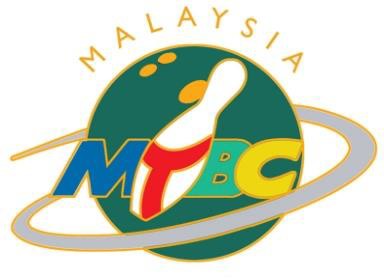 c/o Sunway Mega Lanes, Lot F2.22, Level 1, Sunway Pyramid, 3 Jalan PJS 11/15, Bandar Sunway 46150 Petaling Jaya	Tel: 603-74923226	Fax : 603-74923227	Email : administrator@mtbc.org.my	FORM A23RD ASIAN JUNIOR TENPIN BOWLING CHAMPIONSHIP 2024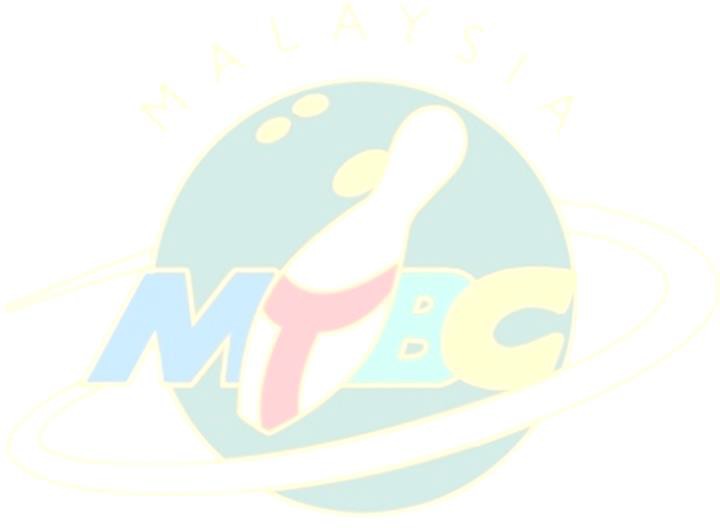 Signature		: 		Seal	: 	 President or Secretary Generalof the federationDate	: 	TOGETHER WE SERVE TO BETTER OUR SPORTP a g e | 1Boys’ Team*One*Two (Maximum of 2 Boys’ Team)Girl’s Team*One*Two (Maximum of 2 Girls’ Team)